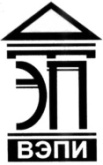 Автономная некоммерческая образовательная организациявысшего образования«Воронежский экономико-правовой институт»(АНОО ВО «ВЭПИ»)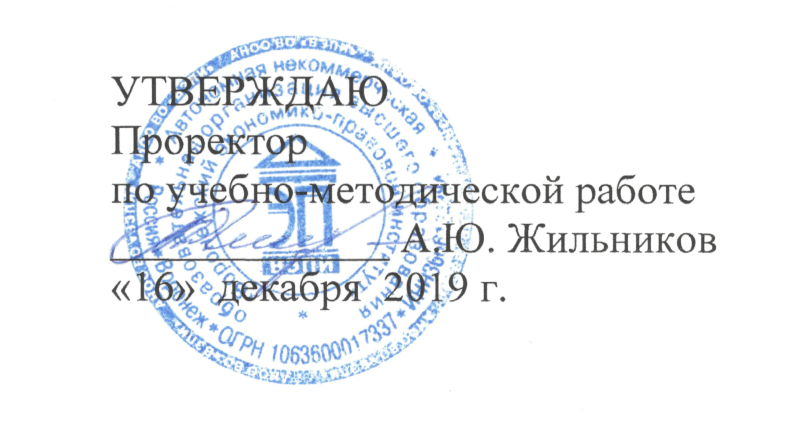 КАФЕДРА УГОЛОВНОГО ПРОЦЕССА И КРИМИНАЛИСТИКИРАБОЧАЯ ПРОГРАММА ДИСЦИПЛИНЫ (МОДУЛЯ)	Судебный контроль в уголовном процессе	(наименование дисциплины (модуля))Направление подготовки 	40.04.01 Юриспруденция		(код и наименование направления подготовки)Направленность (профиль) 	Правоохранительная		(наименование направленности (профиля))Квалификация выпускника 	Магистр		(наименование квалификации)Форма обучения 	Очная, заочная		(очная, очно-заочная, заочная)Воронеж2019Рабочая программа дисциплины (модуля) «Судебный контроль в уголовном процессе» является составной частью основной профессиональной образовательной программы – образовательной программы высшего образования по направлению подготовки 40.04.01 Юриспруденция (направленность (профиль) Правоохранительная) и соответствует требованиям Федерального государственного образовательного стандарта высшего профессионального образования по направлению подготовки 030900 Юриспруденция (квалификация (степень) «магистр»).Рабочая программа обсуждена и одобрена на заседании кафедры уголовного процесса и криминалистики.Протокол от «13»   ноября   . № 2Составитель: кандидат юридических наук,доцент кафедры Уголовного процесса и криминалистикиАНОО ВО «Воронежский 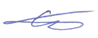 экономико-правовой институт»                                            А.Н. Богомолов                              старший преподаватель кафедрыГражданского права и процесса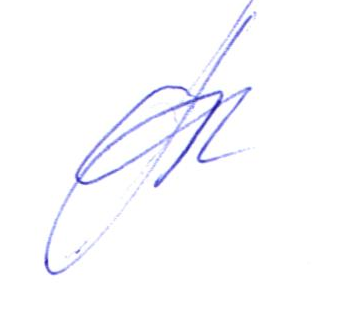 АНОО ВО «Воронежский экономико-правовой институт»                                                    И.Ю. ФроловаРецензенты: доктор юридических наук,профессор, профессор кафедры Уголовного процесса и криминалистикиАНОО ВО «Воронежский 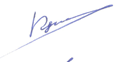 экономико-правовой институт»                                                  Е.Б. Кургузкинакандидат юридических наук,доцент кафедры	Гуманитарных дисциплин, гражданского и уголовного права ФГБОУ ВО 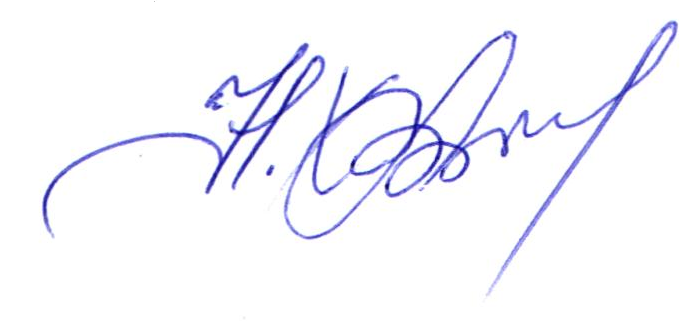 Воронежский ГАУ                                                                    Н.А. ХузинаСОДЕРЖАНИЕРаздел 1. Планируемые результаты освоения образовательной программы, соотнесенные с планируемыми  результатами  освоения дисциплины (модуля)	4Раздел 2. Объем и содержание дисциплины (модуля)	7Раздел 3. Перечень основной и дополнительной учебной и научной литературы, необходимой для освоения дисциплины (модуля):	23Раздел 4. Материально-техническое и учебно-методическое обеспечение	25Раздел 1. Планируемые результаты освоения образовательной программы, соотнесенные с планируемыми результатами освоения дисциплины (модуля)В результате освоения дисциплины (модуля) формируются следующие компетенции: ПК-2, ПК-3, ПК-5, ПК-6, ПК-8, ПК-10 которые соотносятся со следующими результатами освоения дисциплины (модуля):Раздел 2. Объем и содержание дисциплины (модуля)2.1. Темы (разделы) дисциплины (модуля) и трудоемкость по видам учебных занятий (в академических часах)2.1.1. Тематический план очной формы обучения2.1.2. Тематический план заочной формы обучения2.2. Содержание дисциплины (модуля), структурированное по темам (разделам)2.2.1. Для очной формы обучения:Содержание лекционного курсаСодержание занятий семинарского типа Содержание самостоятельной работы2.2.2. Для заочной формы обучения:Содержание лекционного курсаСодержание занятий семинарского типа Содержание самостоятельной работыРаздел 3. Перечень основной и дополнительной учебной и научной литературы, необходимой для освоения дисциплины (модуля):3.1. Основная литература:3.1.1. Основная учебная литература:1. Уголовно-процессуальное право Российской Федерации в 2 ч. Часть 1: учебник для вузов / Г. М. Резник [и др.]; под общей редакцией Г. М. Резника. — 3-е изд., перераб. и доп. — Москва: Издательство Юрайт, 2019. — 457 с. — (Высшее образование). — ISBN 978-5-534-12202-2. — Текст : электронный // ЭБС Юрайт [сайт]. — URL: https://biblio-online.ru/bcode/447528; 2. Уголовно-процессуальное право Российской Федерации в 2 ч. Часть 2: учебник для вузов / Г. М. Резник [и др.]; ответственный редактор Г. М. Резник. — 3-е изд., перераб. и доп. — Москва: Издательство Юрайт, 2019. — 519 с. — (Высшее образование). — ISBN 978-5-534-12205-3. — Текст : электронный // ЭБС Юрайт [сайт]. — URL: https://biblio-online.ru/bcode/447917.3. Уголовное судопроизводство в 3 т. Том 1 / Н. А. Колоколов [и др.] ; под редакцией Н. А. Колоколова. — 2-е изд., испр. и доп. — Москва : Издательство Юрайт, 2019. — 295 с. — (Профессиональные комментарии). — ISBN 978-5-534-09055-0. — Текст : электронный // ЭБС Юрайт [сайт]. — URL: https://biblio-online.ru/bcode/426921; 4. Уголовное судопроизводство в 3 т. Том 2 / Н. А. Колоколов [и др.] ; под редакцией Н. А. Колоколова. — 2-е изд., испр. и доп. — Москва : Издательство Юрайт, 2019. — 305 с. — (Профессиональные комментарии). — ISBN 978-5-534-09053-6. — Текст : электронный // ЭБС Юрайт [сайт]. — URL: https://biblio-online.ru/bcode/426920. 3.1.2. Основная научная литература:1. Миряшева, Е. В. Судебный конституционный контроль в России и зарубежных странах. История и современность : монография / Е. В. Миряшева, С. Г. Павликов, В. Е. Сафонов. — Москва : Российский государственный университет правосудия, 2015. — 304 c. — ISBN 978-5-93916-460-3. — Текст : электронный // Электронно-библиотечная система IPR BOOKS : [сайт]. — URL: http://www.iprbookshop.ru/45232.html3.2. Дополнительная литература:3.2.1. Дополнительная учебная литература:1. Уголовный процесс в 2 ч. Часть 1: учебник для вузов / Б. Б. Булатов [и др.] ; под редакцией Б. Б. Булатова, А. М. Баранова. — 6-е изд., перераб. и доп. — Москва : Издательство Юрайт, 2019. — 165 с. — (Бакалавр. Академический курс). — ISBN 978-5-9916-9575-6. — Текст : электронный // ЭБС Юрайт [сайт]. — URL: https://biblio-online.ru/bcode/437724 ;2. Уголовно-процессуальное право. Практикум : учебное пособие для бакалавриата и магистратуры / В. И. Качалов, О. В. Качалова, В. В. Ершов, В. А. Давыдов ; под общей редакцией В. В. Ершова, В. А. Давыдова. — 5-е изд., перераб. и доп. — Москва : Издательство Юрайт, 2019. — 390 с. — (Бакалавр и магистр. Академический курс). — ISBN 978-5-9916-9624-1. — Текст : электронный // ЭБС Юрайт [сайт]. — URL: https://biblio-online.ru/bcode/432179  3. Судебно-экономическая экспертиза в уголовном процессе : практическое пособие / С. В. Ефимов [и др.] ; под редакцией Э. Ф. Мусина. — Москва : Издательство Юрайт, 2019. — 273 с. — (Профессиональная практика). — ISBN 978-5-534-05327-2. — Текст : электронный // ЭБС Юрайт [сайт]. — URL: https://biblio-online.ru/bcode/438891;4. Уголовный процесс современной России. Проблемные лекции в 2 т. Том 1. Общие положения уголовного судопроизводства : учебное пособие для бакалавриата и магистратуры / В. Т. Томин [и др.] ; под редакцией В. Т. Томина, И. А. Зинченко. — 2-е изд., перераб. и доп. — Москва : Издательство Юрайт, 2019. — 366 с. — (Авторский учебник). — ISBN 978-5-534-02249-0. — Текст : электронный // ЭБС Юрайт [сайт]. — URL: https://biblio-online.ru/bcode/438096. 3.2.2. Дополнительная научная литература и официальные справочно-библиографические и специализированные периодические издания:1. Малько А.В. Юридический энциклопедический словарь / А.В.  Малько. М.: Проспект, 2020. – 1136 с. 2. Государство и право. 3. Российское право: образование, практика, наука. 4. Международное уголовное право и международная юстиция. 5. Собрание законодательства. 6.Российская газета, включая Российскую газету – Неделя. Раздел 4. Материально-техническое и учебно-методическое обеспечение4.1. Специальные помещения:Учебные аудитории для проведения занятий лекционного и семинарского типов, текущего контроля и промежуточной аттестации;Учебный зал судебных заседаний;Конференц-зал;Аудитория для самостоятельной работы обучающихся по направлению подготовки «Юриспруденция».Специальные помещения укомплектованы специализированной мебелью и техническими средствами обучения, обеспечивающими проведение занятий, в том числе в активных и интерактивных формах: 1. Рабочее место преподавателя (стол, стул); мебель ученическая; доска для письма мелом; баннеры; трибуна для выступлений.2. Мультимедийный проектор; экран; видеопроекционное оборудование для презентаций; средства звуковоспроизведния; 30 персональных компьютеров с  доступом к сети Интернет и установленным лицензионным программным обеспечением.3. Стол судьи (имитация); кресло судьи (имитация); места, отведенные для участников судебного процесса (адвокат, государственный обвинитель) (стол, два стула); место секретаря (стол, стул, компьютер); место подсудимого (клетка (имитация), стулья); трибуна; ограждение; стулья для зрителей; телевизор.4.2. Электронные библиотечные системы:1. Электронно-библиотечная система «IPRbooks». Режим доступа: http://www.IPRbooks.ru/ 2. Электронная библиотечная система Юрайт: Режим доступа: https://biblio-online.ru/ 4.3. Электронные образовательные ресурсы:Рабочая программа дисциплины (модуля) «Судебный контроль в уголовном процессе» размещена на официальном сайте АНОО ВО «ВЭПИ» в информационно-телекоммуникационной сети «Интернет» в разделе «Сведения об образовательной организации» / «Образование» / «Информация о рабочих программах дисциплин (по каждой дисциплине в составе образовательной программы) с приложением их копий» (http://vepi.ru/sveden/education/).Фонд оценочных средств для текущего контроля успеваемости и промежуточной аттестации по дисциплине «Судебный контроль в уголовном процессе» размещен в электронной информационно-образовательной среде АНОО ВО «ВЭПИ» в разделе «ФОС» (http://vepi.ru/eios/fos/).4.4. Лицензионное программное обеспечение:1. Операционная система Windows; 2. Microsoft Office 2007; 3. Антивирус Eset NOD 32. 4.5. Современные профессиональные базы данных и информационные справочные системы4.5.1. Профессиональные базы данных:1. ГАС «Правосудие» (база данных судов судебной системы Российской Федерации, организационной структуре, полномочиях, сведений о размере и порядке уплаты государственной пошлины, находящихся в судах делах и принятых по ним судебным актам, порядке их обжалования, информации о порядке подачи и рассмотрения обращений граждан и прочей информации о деятельности). Режим доступа: https://sudrf.ru/4.5.2. Информационные справочные системы:1. Справочно-правовая система «КонсультантПлюс». Договор от 01.09.2020 № 75-2020/RDD; 2. Справочно-правовая система «Гарант». Договор от 05.11.2014 № СК6030/11/14.Лист регистрации изменений к рабочей программе дисциплины (модуля)Код компетенцииСодержание компетенцииПланируемые результаты освоения дисциплины (соответствующие содержанию дисциплины (модуля) знания, умения и навыки)ПК-2 способностью квалифицированно применять нормативные правовые акты в конкретных сферах юридической деятельности, реализовывать нормы материального и процессуального права в профессиональной деятельностизнать:сущность и значение судебного контроля в уголовном правопримененииуметь: квалифицированно применять нормы материального и процессуального права в ходе судебного контролявладеть:навыками квалифицированного уголовного применения нормативных правовых актов в ходе судебного контроля, реализации норм процессуального права в ходе судебного контроляПК-3 готовностью к выполнению должностных обязанностей по обеспечению законности и правопорядка, безопасности личности, общества, государствазнать:сущность судебного контроля и его значение в профессиональной деятельности по обеспечению законности и правопорядка, безопасности личности, общества, государствауметь: выявлять основные виды судебного контроля, давать им характеристикувладеть:навыками применения действий и решений в рамках судебного контроля  в ходе выполнения обязанностей по обеспечению законности и правопорядка, безопасности личности, общества, государстваПК-5способностью осуществлять предупреждение правонарушений, выявлять и устранять причины и условия, способствующие их совершениюзнать:сущность судебного контроля и его значение в профессиональной деятельности по предупреждению преступлений, выявлению причин и условий, способствующих их совершениюуметь: выявлять основные виды судебного контроля как средства предупреждения правонарушений и преступлений, давать им характеристикувладеть:навыками применения действий и решений в рамках судебного контроля  в ходе выполнения обязанностей предупреждению правонарушений и преступлений, выявлению причин и условий, способствующих их совершениюПК-6 способностью выявлять, давать оценку и содействовать пресечению коррупционного поведениязнать:сущность судебного контроля и его значение в профессиональной деятельности по выявлению, оценке и содействия пресечению коррупционного поведенияуметь: выявлять основные виды судебного контроля как средства предупреждения коррупционного поведения, давать им характеристикувладеть:навыками применения действий и решений в рамках судебного контроля  в ходе выполнения обязанностей по предупреждению коррупционного поведенияПК-8способностью принимать участие в проведении юридической экспертизы проектов нормативных правовых актов, в том числе в целях выявления в них положений, способствующих созданию условий для проявления коррупции, давать квалифицированные юридические заключения и консультации в конкретных сферах юридической деятельностизнать:сущность судебного контроля и его значение в профессиональной деятельности по обеспечению законности и правопорядка, безопасности личности, общества, государствауметь: выявлять основные виды судебного контроля, давать им характеристикувладеть:навыками применения действий и решений в рамках судебного контроля  в ходе выполнения обязанностей по обеспечению законности и правопорядка, безопасности личности, общества, государстваПК-10способность воспринимать, анализировать и реализовывать управленческие инновации в профессиональной деятельностизнать:сущность судебного контроля, управленческие инновации в профессиональной деятельности при осуществлении судебного контроляуметь: выявлять основные виды судебного контроля, управленческих инноваций в профессиональной деятельности, давать им характеристику, владеть:навыками применения действий и решений в рамках судебного контроля, анализа и реализации управленческих инноваций в профессиональной деятельности№п/пТема (раздел)дисциплины (модуля)Общая трудоёмкость (в часах)Виды учебных занятий, включая самостоятельную работу обучающихся и трудоемкость (в часах)Виды учебных занятий, включая самостоятельную работу обучающихся и трудоемкость (в часах)Виды учебных занятий, включая самостоятельную работу обучающихся и трудоемкость (в часах)Виды учебных занятий, включая самостоятельную работу обучающихся и трудоемкость (в часах)Виды учебных занятий, включая самостоятельную работу обучающихся и трудоемкость (в часах)Форма текущего контроля и промежуточной аттестации с указанием вида оценочных средств№п/пТема (раздел)дисциплины (модуля)Общая трудоёмкость (в часах)Аудиторные учебные занятияАудиторные учебные занятияАудиторные учебные занятияАудиторные учебные занятияСамостоятельная работа обучающихсяФорма текущего контроля и промежуточной аттестации с указанием вида оценочных средств№п/пТема (раздел)дисциплины (модуля)ВсегоЛекцииЛабораторный практикумПрактические занятияСеминарские занятияСамостоятельная работа обучающихсяФорма текущего контроля и промежуточной аттестации с указанием вида оценочных средств1.Сущность, виды, пределы, значение судебного контроля в уголовном процессе1612211Устный опрос (список вопросов для устного опроса)Разбор конкретных ситуаций (конкретные ситуации)Обсуждение доклада (темы докладов)2.Судебный контроль за законностью и обоснованностью применения мер процессуального принуждения1612211Устный опрос (список вопросов для устного опроса)Разбор конкретных ситуаций (конкретные ситуации)Обсуждение доклада (темы докладов); Дискуссия (вопросы дискуссии); Тестирование3.Судебный контроль за проведением следственных действий, ограничивающих конституционные права и свободы2012215Устный опрос (список вопросов для устного опроса)Разбор конкретных ситуаций (конкретные ситуации)Обсуждение доклада (темы докладов) Дискуссия (вопросы дискуссии); Контрольная работа4.Рассмотрение судом жалоб на действия и решения органов уголовного преследования, ограничивающих конституционные права или доступ к правосудию2012215Устный опрос (список вопросов для устного опроса)Разбор конкретных ситуаций (конкретные ситуации)Обсуждение доклада (темы докладов); Дискуссия (вопросы дискуссии); Тестирование5.Специальные виды судебного контроля182214Устный опрос (список вопросов для устного опроса)Разбор конкретных ситуаций (конкретные ситуации)Обсуждение доклада (темы докладов); Контрольная работаПромежуточная аттестация54Экзамен (теоретические вопросы для проверки знаний и типовые задания для проверки умений и навыков к экзамену)Итого:144410106654№п/пТема (раздел)дисциплины (модуля)Общая трудоёмкость (в часах)Виды учебных занятий, включая самостоятельную работу обучающихся и трудоемкость (в часах)Виды учебных занятий, включая самостоятельную работу обучающихся и трудоемкость (в часах)Виды учебных занятий, включая самостоятельную работу обучающихся и трудоемкость (в часах)Виды учебных занятий, включая самостоятельную работу обучающихся и трудоемкость (в часах)Виды учебных занятий, включая самостоятельную работу обучающихся и трудоемкость (в часах)Форма текущего контроля и промежуточной аттестации с указанием вида оценочных средств№п/пТема (раздел)дисциплины (модуля)Общая трудоёмкость (в часах)Аудиторные учебные занятияАудиторные учебные занятияАудиторные учебные занятияАудиторные учебные занятияСамостоятельная работа обучающихсяФорма текущего контроля и промежуточной аттестации с указанием вида оценочных средств№п/пТема (раздел)дисциплины (модуля)ВсегоЛекцииЛабораторный практикумПрактические занятияСеминарские занятияСамостоятельная работа обучающихсяФорма текущего контроля и промежуточной аттестации с указанием вида оценочных средств1.Сущность, виды, пределы, значение судебного контроля в уголовном процессе261124Устный опрос (список вопросов для устного опроса)Разбор конкретных ситуаций (конкретные ситуации)Обсуждение доклада (темы докладов)2.Судебный контроль за законностью и обоснованностью применения мер процессуального принуждения261124Устный опрос (список вопросов для устного опроса)Разбор конкретных ситуаций (конкретные ситуации)Обсуждение доклада (темы докладов); Дискуссия (вопросы дискуссии); Тестирование3.Судебный контроль за проведением следственных действий, ограничивающих конституционные права и свободы27126Устный опрос (список вопросов для устного опроса)Разбор конкретных ситуаций (конкретные ситуации)Обсуждение доклада (темы докладов) Дискуссия (вопросы дискуссии); Контрольная работа4.Рассмотрение судом жалоб на действия и решения органов уголовного преследования, ограничивающих конституционные права или доступ к правосудию26125Устный опрос (список вопросов для устного опроса)Разбор конкретных ситуаций (конкретные ситуации)Обсуждение доклада (темы докладов); Дискуссия (вопросы дискуссии);Тестирование5.Специальные виды судебного контроля3030Устный опрос (список вопросов для устного опроса)Разбор конкретных ситуаций (конкретные ситуации)Обсуждение доклада (темы докладов); Контрольная работаПромежуточная аттестацияЭкзамен (теоретические вопросы для проверки знаний и типовые задания для проверки умений и навыков к экзамену)Итого:1442221299№Название темы (раздела) дисциплины (модуля)Содержание 1.Тема 1. Сущность, виды, пределы, значение судебного контроля в уголовном процессеСудебный контроль, судебная власть, правосудие (соотношение понятий). История развития судебного контроля в России. Виды судебного контроля. Предмет и пределы судебного контроля. Диспозитивное и публичное начала в судебном контроле. Состязательность в судебном контроле.2.Тема 2. Судебный контроль за законностью и обоснованностью применения мер процессуального принужденияИнтерактивная лекцияСудебный контроль за законностью и обоснованностью избрания меры пресечения в виде заключения под стражу, за продлением срока содержания под стражей. Судебный контроль за применением меры пресечения в виде домашнего ареста, продлением его сроков. Судебный контроль за применением меры пресечения в виде залога, а также иных мер процессуального принуждения: временного отстранения от должности, помещения в медицинскую организацию, оказывающую медицинскую помощь в стационарных условиях.3.Тема 3. Судебный контроль за проведением следственных действий, ограничивающих конституционные права и свободыВиды следственных действий, требующих судебного решения. Процедура осуществления судебного контроля. Проблемы применения ч. 5 ст. 165 УПК РФ. Проблемы судебного контроля за проведением отдельных следственных и иных процессуальных действий: обыска в жилище, контроля и записи телефонных и иных переговоров, получения информации об абонентах и абонентских устройствах, помещения в медицинскую организацию, оказывающую медицинскую помощь в стационарных условиях, для производства экспертизы, наложения ареста на имущество.4.Тема 4. Рассмотрение судом жалоб на действия и решения органов уголовного преследования, ограничивающих конституционные права или доступ к правосудиюОбщая характеристика судебного контроля за законностью и обоснованностью действий (бездействия) и решений органов уголовного преследования (ст. 125 УПК РФ). Предмет судебного контроля, его процедура. Рассмотрение судом жалоб на действия и решения органов уголовного преследования, ограничивающих доступ граждан к правосудию. Рассмотрение судом жалоб на действия и решения органов уголовного преследования, ограничивающих конституционные права и свободы. Особенности судебного контроля, предусмотренного ст. 125.1 УПК РФ.5.Тема 5. Специальные виды судебного контроляСудебный контроль при производстве по уголовным делам в отношении отдельных категорий лиц. Судебный контроль за экстрадицией и применением мер пресечения в целях экстрадиции. Особенности судебного контроля за законностью и обоснованностью ОРД.№Название темы (раздела) дисциплины (модуля) Содержание1.Тема 1. Сущность, виды, пределы, значение судебного контроля в уголовном процессеИнтерактивная форма проведения занятий (разбор конкретных ситуаций)Практическое занятие:План занятия (вопросы для изучения):1. Виды судебного контроля. Предмет и пределы судебного контроля.2. Состязательность в судебном контроле.Семинарское занятие:План занятия (вопросы для изучения):1. Судебный контроль, судебная власть, правосудие (соотношение понятий).2. История развития судебного контроля в России.3. Диспозитивное и публичное начала в судебном контроле.Темы докладов:1. История развития форм судебного контроля в уголовном процессе.2. Судебный контроль за досудебным производством по уголовным делам в решениях Конституционного Суда РФ.3. Понятие и правовая природа судебного контроля по уголовным делам.4. Основные виды судебного контроля как средства предупреждения коррупционного поведения, их характеристика.5. Основные виды судебного контроля, управленческих инноваций в профессиональной деятельности, их характеристика.2.Тема 2. Судебный контроль за законностью и обоснованностью применения мер процессуального принужденияИнтерактивная форма проведения занятий (разбор конкретных ситуаций, дискуссия)Практическое занятие:План занятия (вопросы для изучения):1. Судебный контроль за законностью и обоснованностью избрания меры пресечения в виде заключения под стражу, за продлением срока содержания под стражей. 2. Судебный контроль за применением меры пресечения в виде домашнего ареста, продлением его сроков.Семинарское занятие:План занятия (вопросы для изучения):1. Судебный контроль за применением меры пресечения в виде залога, а также иных мер процессуального принуждения: временного отстранения от должности, помещения в медицинскую организацию, оказывающую медицинскую помощь в стационарных условиях.Темы докладов:1. Судебный контроль в уголовном процессе как средство защиты конституционных прав и свобод личности.2. Предмет судебного контроля в уголовном судопроизводстве.3. Пределы контрольно-проверочной деятельности суда в уголовном процессе.4. Сущность и значение судебного контроля в уголовном правоприменении.5. Общая характеристика судебно-контрольных производств.6. Реализация принципа состязательности уголовного судопроизводства в судебно-контрольных процедурах. Тестирование3.Тема 3. Судебный контроль за проведением следственных действий, ограничивающих конституционные права и свободыИнтерактивная форма проведения занятий (разбор конкретных ситуаций, дискуссия)Практическое занятие:План занятия (вопросы для изучения):1. Проблемы применения ч. 5 ст. 165 УПК РФ. 2. Проблемы судебного контроля за проведением отдельных следственных и иных процессуальных действий: обыска в жилище, контроля и записи телефонных и иных переговоров, получения информации об абонентах и абонентских устройствах, помещения в медицинскую организацию, оказывающую медицинскую помощь в стационарных условиях, для производства экспертизы, наложения ареста на имущество.3. Охарактеризуйте виды судебного контроля, закрепленные в ст. 165 УПК с точки зрения: а) цели контроля; б) его роли в уголовном судопроизводстве; в) обязательности.Семинарское занятие:План занятия (вопросы для изучения):1. Виды следственных действий, требующих судебного решения. 2. Процедура осуществления судебного контроля.Темы докладов:1. Виды и формы судебного контроля в уголовном процессе.2. Предварительный судебный контроль по уголовным делам и его значение.3. Судебный контроль за мерами процессуального принуждения в стадии расследования дела.4. Сущность и содержание судебно-контрольного производства о заключении лица под стражу.5. Порядок и процессуальные правила рассмотрения ходатайств о заключении лица под стражу.Контрольная работа4.Тема 4. Рассмотрение судом жалоб на действия и решения органов уголовного преследования, ограничивающих конституционные права или доступ к правосудиюИнтерактивная форма проведения занятий (разбор конкретных ситуаций, дискуссия)Практическое занятие:План занятия (вопросы для изучения):1. Рассмотрение судом жалоб на действия и решения органов уголовного преследования, ограничивающих доступ граждан к правосудию. 2. Рассмотрение судом жалоб на действия и решения органов уголовного преследования, ограничивающих конституционные права и свободы.Семинарское занятие:План занятия (вопросы для изучения):1. Общая характеристика судебного контроля за законностью и обоснованностью действий (бездействия) и решений органов уголовного преследования (ст. 125 УПК РФ).2. Предмет судебного контроля, его процедура.3. Особенности судебного контроля, предусмотренного ст. 125.1 УПК РФ.Темы докладов:1. Продление срока содержания под стражей: основания, процессуальные условия, порядок производства.2. Судебные полномочия по рассмотрению ходатайств о заключении под стражу и продлении срока содержания под стражей.3. Рассмотрение судом ходатайств о наложении ареста на имущество.4. Судебный контроль за производством следственных действий: особенности производства.5. Особенности судебной проверки законности и обоснованности производства следственных действий, произведенных без судебного решения.6. Право на обжалование в суд действий органов, осуществляющих досудебное производство по уголовному делу.7. Предмет и пределы обжалования в рамках судебной процедуры, предусмотренной ст.125 УПК РФ.Тестирование5.Тема 5. Специальные виды судебного контроляИнтерактивная форма проведения занятий (разбор конкретных ситуаций)Практическое занятие:План занятия (вопросы для изучения):1. Особенности судебного контроля за законностью и обоснованностью ОРД.2. Предмет и пределы судебного контроля за экстрадицией.Семинарское занятие:План занятия (вопросы для изучения):1. Судебный контроль при производстве по уголовным делам в отношении отдельных категорий лиц. 2. Судебный контроль за экстрадицией и применением мер пресечения в целях экстрадиции. Темы докладов:1. Порядок судебного рассмотрения жалоб на действия (бездействие) и решения следователя, дознавателя, прокурора. 2. Полномочия суда по рассмотрению жалоб в порядке ст.125 УПК РФ.3. Обжалование судебных решений по делам судебного контроля.4. Обеспечение права на доступ к правосудию при осуществлении судебного контроля за досудебным производством.5. Защита права на тайну частной жизни посредством судебного контроля по уголовным делам.6. Проблемы правового регулирования судебно-контрольной деятельности в уголовном судопроизводстве.7. Проведение юридической экспертизы проектов нормативных правовых актов, в том числе в целях выявления в них положений, способствующих созданию условий для проявления коррупции.Контрольная работа№Название темы (раздела) дисциплины (модуля) Содержание самостоятельной работы обучающихся1.Тема 1. Сущность, виды, пределы, значение судебного контроля в уголовном процессеВопросы для самостоятельного изучения:1. Зарождение судебного контроля в уголовном судопроизводстве (Habeas Corpus Act, элементы судебного контроля над законностью предварительного следствия в уголовном процессе России XIX века). 2. Восстановление и развитие контрольно-проверочных полномочий суда в российском уголовном судопроизводстве: Концепция судебной реформы в РСФСР, решения Конституционного Суда РФ по вопросам судебных полномочий в уголовном процессе.2.Тема 2. Судебный контроль за законностью и обоснованностью применения мер процессуального принужденияВопросы для самостоятельного изучения:1.Институт судебного контроля в современном уголовном процессе. 2. Понятие и значение судебного контроля за законностью досудебного производства по уголовным делам. 3. Объект и предмет судебного контроля. 4. Судебные органы, осуществляющие судебный контроль. 5. Отличие судебного контроля от прокурорского надзора и ведомственного контроля. 3.Тема 3. Судебный контроль за проведением следственных действий, ограничивающих конституционные права и свободыВопросы для самостоятельного изучения:1. Сущность и характеристика судебно-контрольной процедуры по выдаче разрешения на производство следственного действия (ст.165 УПК РФ): объект, субъект и предмет судебного контроля, стоящие перед судом задачи. 2. Виды процессуально-следственных действий, требующих судебного разрешения на их производство. 4.Тема 4. Рассмотрение судом жалоб на действия и решения органов уголовного преследования, ограничивающих конституционные права или доступ к правосудиюВопросы для самостоятельного изучения: 1. Пределы судебно-проверочной деятельности суда в рамках предусмотренной ст.165 УПК РФ процедуры. 2. Правила рассмотрения судом ходатайств о разрешении следственных действий и их отличие от общего порядка судебно-контрольных производств. 3. Особенности проверки судом законности производства следственных действий без предварительного судебного разрешения (ч.5 ст.165 УПК РФ).5.Тема 5. Специальные виды судебного контроляВопросы для самостоятельного изучения:1. Основания и порядок рассмотрения судом ходатайств об избрании в качестве меры пресечения залога (ст.106 УПК), домашнего ареста (ст.107 УПК), о временном отстранении подозреваемого, обвиняемого от должности (ст.114 УПК), о наложении ареста на имущество (ст.118 УПК), о помещении лица в медицинский или психиатрический стационар (ст.203 УПК), о переводе лица в психиатрический стационар (ст.435 УПК). 2. Основания и порядок рассмотрения жалобы на решение о выдаче лица иностранному государству (ст.463 УПК). 3.Предмет и пределы судебной проверки. 4. Виды процессуальных решений, принимаемых судом по итогам каждого из видов судебно-контрольных производств.№Название темы (раздела) дисциплины (модуля)Содержание 1.Тема 1. Сущность, виды, пределы, значение судебного контроля в уголовном процессеСудебный контроль, судебная власть, правосудие (соотношение понятий). История развития судебного контроля в России. Виды судебного контроля. Предмет и пределы судебного контроля. Диспозитивное и публичное начала в судебном контроле. Состязательность в судебном контроле.2.Тема 2. Судебный контроль за законностью и обоснованностью применения мер процессуального принужденияИнтерактивная лекцияСудебный контроль за законностью и обоснованностью избрания меры пресечения в виде заключения под стражу, за продлением срока содержания под стражей. Судебный контроль за применением меры пресечения в виде домашнего ареста, продлением его сроков. Судебный контроль за применением меры пресечения в виде залога, а также иных мер процессуального принуждения: временного отстранения от должности, помещения в медицинскую организацию, оказывающую медицинскую помощь в стационарных условиях.3.Тема 3. Судебный контроль за проведением следственных действий, ограничивающих конституционные права и свободыВиды следственных действий, требующих судебного решения. Процедура осуществления судебного контроля. Проблемы применения ч. 5 ст. 165 УПК РФ. Проблемы судебного контроля за проведением отдельных следственных и иных процессуальных действий: обыска в жилище, контроля и записи телефонных и иных переговоров, получения информации об абонентах и абонентских устройствах, помещения в медицинскую организацию, оказывающую медицинскую помощь в стационарных условиях, для производства экспертизы, наложения ареста на имущество.4.Тема 4. Рассмотрение судом жалоб на действия и решения органов уголовного преследования, ограничивающих конституционные права или доступ к правосудиюОбщая характеристика судебного контроля за законностью и обоснованностью действий (бездействия) и решений органов уголовного преследования (ст. 125 УПК РФ). Предмет судебного контроля, его процедура. Рассмотрение судом жалоб на действия и решения органов уголовного преследования, ограничивающих доступ граждан к правосудию. Рассмотрение судом жалоб на действия и решения органов уголовного преследования, ограничивающих конституционные права и свободы. Особенности судебного контроля, предусмотренного ст. 125.1 УПК РФ.5.Тема 5. Специальные виды судебного контроляСудебный контроль при производстве по уголовным делам в отношении отдельных категорий лиц. Судебный контроль за экстрадицией и применением мер пресечения в целях экстрадиции. Особенности судебного контроля за законностью и обоснованностью ОРД.№Название темы (раздела) дисциплины (модуля)Содержание1.Тема 1. Сущность, виды, пределы, значение судебного контроля в уголовном процессеИнтерактивная форма проведения занятий (разбор конкретных ситуаций)Практическое занятие:План занятия (вопросы для изучения):1. Виды судебного контроля. Предмет и пределы судебного контроля.2. Состязательность в судебном контроле.Темы докладов:1. История развития форм судебного контроля в уголовном процессе.2. Судебный контроль за досудебным производством по уголовным делам в решениях Конституционного Суда РФ.3. Понятие и правовая природа судебного контроля по уголовным делам.4. Основные виды судебного контроля как средства предупреждения коррупционного поведения, их характеристика.5. Основные виды судебного контроля, управленческих инноваций в профессиональной деятельности, их характеристика.2.Тема 2. Судебный контроль за законностью и обоснованностью применения мер процессуального принужденияИнтерактивная форма проведения занятий (разбор конкретных ситуаций, дискуссия)Семинарское занятие:План занятия (вопросы для изучения):1. Судебный контроль за применением меры пресечения в виде залога, а также иных мер процессуального принуждения: временного отстранения от должности, помещения в медицинскую организацию, оказывающую медицинскую помощь в стационарных условиях.Темы докладов:1. Судебный контроль в уголовном процессе как средство защиты конституционных прав и свобод личности.2. Предмет судебного контроля в уголовном судопроизводстве.3. Пределы контрольно-проверочной деятельности суда в уголовном процессе.4. Сущность и значение судебного контроля в уголовном правоприменении.5. Общая характеристика судебно-контрольных производств.6. Реализация принципа состязательности уголовного судопроизводства в судебно-контрольных процедурах. Тестирование3.Тема 3. Судебный контроль за проведением следственных действий, ограничивающих конституционные права и свободыИнтерактивная форма проведения занятий (разбор конкретных ситуаций, дискуссия)Практическое занятие:План занятия (вопросы для изучения):1. Проблемы применения ч. 5 ст. 165 УПК РФ. 2. Проблемы судебного контроля за проведением отдельных следственных и иных процессуальных действий: обыска в жилище, контроля и записи телефонных и иных переговоров, получения информации об абонентах и абонентских устройствах, помещения в медицинскую организацию, оказывающую медицинскую помощь в стационарных условиях, для производства экспертизы, наложения ареста на имущество.3. Охарактеризуйте виды судебного контроля, закрепленные в ст. 165 УПК с точки зрения: а) цели контроля; б) его роли в уголовном судопроизводстве; в) обязательности.Темы докладов:1. Виды и формы судебного контроля в уголовном процессе.2. Предварительный судебный контроль по уголовным делам и его значение.3. Судебный контроль за мерами процессуального принуждения в стадии расследования дела.4. Сущность и содержание судебно-контрольного производства о заключении лица под стражу.5. Порядок и процессуальные правила рассмотрения ходатайств о заключении лица под стражу.Контрольная работа4.Тема 4. Рассмотрение судом жалоб на действия и решения органов уголовного преследования, ограничивающих конституционные права или доступ к правосудиюИнтерактивная форма проведения занятий (разбор конкретных ситуаций, дискуссия)Семинарское занятие:План занятия (вопросы для изучения):1. Общая характеристика судебного контроля за законностью и обоснованностью действий (бездействия) и решений органов уголовного преследования (ст. 125 УПК РФ).2. Предмет судебного контроля, его процедура.3. Особенности судебного контроля, предусмотренного ст. 125.1 УПК РФ.Темы докладов:1. Продление срока содержания под стражей: основания, процессуальные условия, порядок производства.2. Судебные полномочия по рассмотрению ходатайств о заключении под стражу и продлении срока содержания под стражей.3. Рассмотрение судом ходатайств о наложении ареста на имущество.4. Судебный контроль за производством следственных действий: особенности производства.5. Особенности судебной проверки законности и обоснованности производства следственных действий, произведенных без судебного решения.6. Право на обжалование в суд действий органов, осуществляющих досудебное производство по уголовному делу.7. Предмет и пределы обжалования в рамках судебной процедуры, предусмотренной ст.125 УПК РФ.Тестирование5.Тема 5. Специальные виды судебного контроляИнтерактивная форма проведения занятий (разбор конкретных ситуаций)1. Особенности судебного контроля за законностью и обоснованностью ОРД.2. Предмет и пределы судебного контроля за экстрадицией.3. Судебный контроль при производстве по уголовным делам в отношении отдельных категорий лиц. 4. Судебный контроль за экстрадицией и применением мер пресечения в целях экстрадиции. Темы докладов:1. Порядок судебного рассмотрения жалоб на действия (бездействие) и решения следователя, дознавателя, прокурора. 2. Полномочия суда по рассмотрению жалоб в порядке ст.125 УПК РФ.3. Обжалование судебных решений по делам судебного контроля.4. Обеспечение права на доступ к правосудию при осуществлении судебного контроля за досудебным производством.5. Защита права на тайну частной жизни посредством судебного контроля по уголовным делам.6. Проблемы правового регулирования судебно-контрольной деятельности в уголовном судопроизводстве.7. Проведение юридической экспертизы проектов нормативных правовых актов, в том числе в целях выявления в них положений, способствующих созданию условий для проявления коррупции.Контрольная работа№Название темы (раздела) дисциплины (модуля)Содержание самостоятельной работы обучающихся1.Тема 1. Сущность, виды, пределы, значение судебного контроля в уголовном процессеВопросы для самостоятельного изучения:1. Зарождение судебного контроля в уголовном судопроизводстве (Habeas Corpus Act, элементы судебного контроля над законностью предварительного следствия в уголовном процессе России XIX века). 2. Восстановление и развитие контрольно-проверочных полномочий суда в российском уголовном судопроизводстве: Концепция судебной реформы в РСФСР, решения Конституционного Суда РФ по вопросам судебных полномочий в уголовном процессе.2.Тема 2. Судебный контроль за законностью и обоснованностью применения мер процессуального принужденияВопросы для самостоятельного изучения:1.Институт судебного контроля в современном уголовном процессе. 2. Понятие и значение судебного контроля за законностью досудебного производства по уголовным делам. 3. Объект и предмет судебного контроля. 4. Судебные органы, осуществляющие судебный контроль. 5. Отличие судебного контроля от прокурорского надзора и ведомственного контроля. 3.Тема 3. Судебный контроль за проведением следственных действий, ограничивающих конституционные права и свободыВопросы для самостоятельного изучения:1. Сущность и характеристика судебно-контрольной процедуры по выдаче разрешения на производство следственного действия (ст.165 УПК РФ): объект, субъект и предмет судебного контроля, стоящие перед судом задачи. 2. Виды процессуально-следственных действий, требующих судебного разрешения на их производство. 4.Тема 4. Рассмотрение судом жалоб на действия и решения органов уголовного преследования, ограничивающих конституционные права или доступ к правосудиюВопросы для самостоятельного изучения: 1. Пределы судебно-проверочной деятельности суда в рамках предусмотренной ст.165 УПК РФ процедуры. 2. Правила рассмотрения судом ходатайств о разрешении следственных действий и их отличие от общего порядка судебно-контрольных производств. 3. Особенности проверки судом законности производства следственных действий без предварительного судебного разрешения (ч.5 ст.165 УПК РФ).5.Тема 5. Специальные виды судебного контроляВопросы для самостоятельного изучения:1. Основания и порядок рассмотрения судом ходатайств об избрании в качестве меры пресечения залога (ст.106 УПК), домашнего ареста (ст.107 УПК), о временном отстранении подозреваемого, обвиняемого от должности (ст.114 УПК), о наложении ареста на имущество (ст.118 УПК), о помещении лица в медицинский или психиатрический стационар (ст.203 УПК), о переводе лица в психиатрический стационар (ст.435 УПК). 2. Основания и порядок рассмотрения жалобы на решение о выдаче лица иностранному государству (ст.463 УПК). 3.Предмет и пределы судебной проверки. 4. Виды процессуальных решений, принимаемых судом по итогам каждого из видов судебно-контрольных производств.№ п/пДата внесения измененийНомера измененных листовДокумент, на основании которого внесены измененияСодержание измененийПодпись составителя рабочей программы1.05.09.202023-24Договор № 4188/18 на предоставление доступа к электронной библиотечной системе от 06.07.2018 с ООО «Вузовское образование.Договор № 14/07-2020  на оказание услуг по предоставлению доступа к ЭБС от 14.07.2020 с ООО «Электронное издательство ЮРАЙТ»Актуализация литературы2.05.09.202026Федеральный государственный образовательный стандарт высшего профессионального образования по направлению подготовки 030900 Юриспруденция (квалификация (степень) «магистр»)(Приказом Минобрнауки России от 14.12.2010 г. № 1763 Пункт 7.18, 7.20)Обновление профессиональных баз данных и информационных справочных систем, комплекта лицензионного программного обеспечения